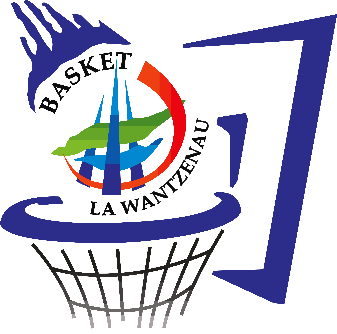 COMMANDE D’AGRUMES ET D’HUILE D’OLIVES BIONom : 	Prénom :	Adresse mail : 	Tel :	● Date limite de commande et de paiement : 1er février 2021. Commande et chèque à l’ordre de Basket La Wantzenau à déposer au 24 rue des Bouchers, 67610 La Wantzenau. Si vous n’avez pas la possibilité d’imprimer ce bon de commande, vous pouvez nous envoyer votre commande à l’adresse mail indiquée ci-dessous et nous déposer le chèque au 24 rue des Bouchers, 67610 La Wantzenau.
Toute commande sans paiement le 01/02/2021 ne sera pas validée.● Livraison : vers le 11 février 2021Contact : tel : 06 20 61 16 11 - email: tgorke67@gmail.comPrix unitaireQuantitéTotalHuile d’olives bio (origine Sicile)Bouteille de 0,5 L10 €Bouteille de 1 L15 €Bidon de 3 L42 €Agrumes bio (origine Sicile)Oranges bio ~5 kg14 €Cageot d’oranges bio ~10 kg23 €Sachet de citrons bio ~2 kg10 €Cageot de citrons bio ~10 kg40 €TOTALTOTAL